POR FAVOR CONFIRAM O MANUAL PARA USO DAS IMAGENS!!! OBRIGADO!!ARQUIVOS JPG COM FUNDO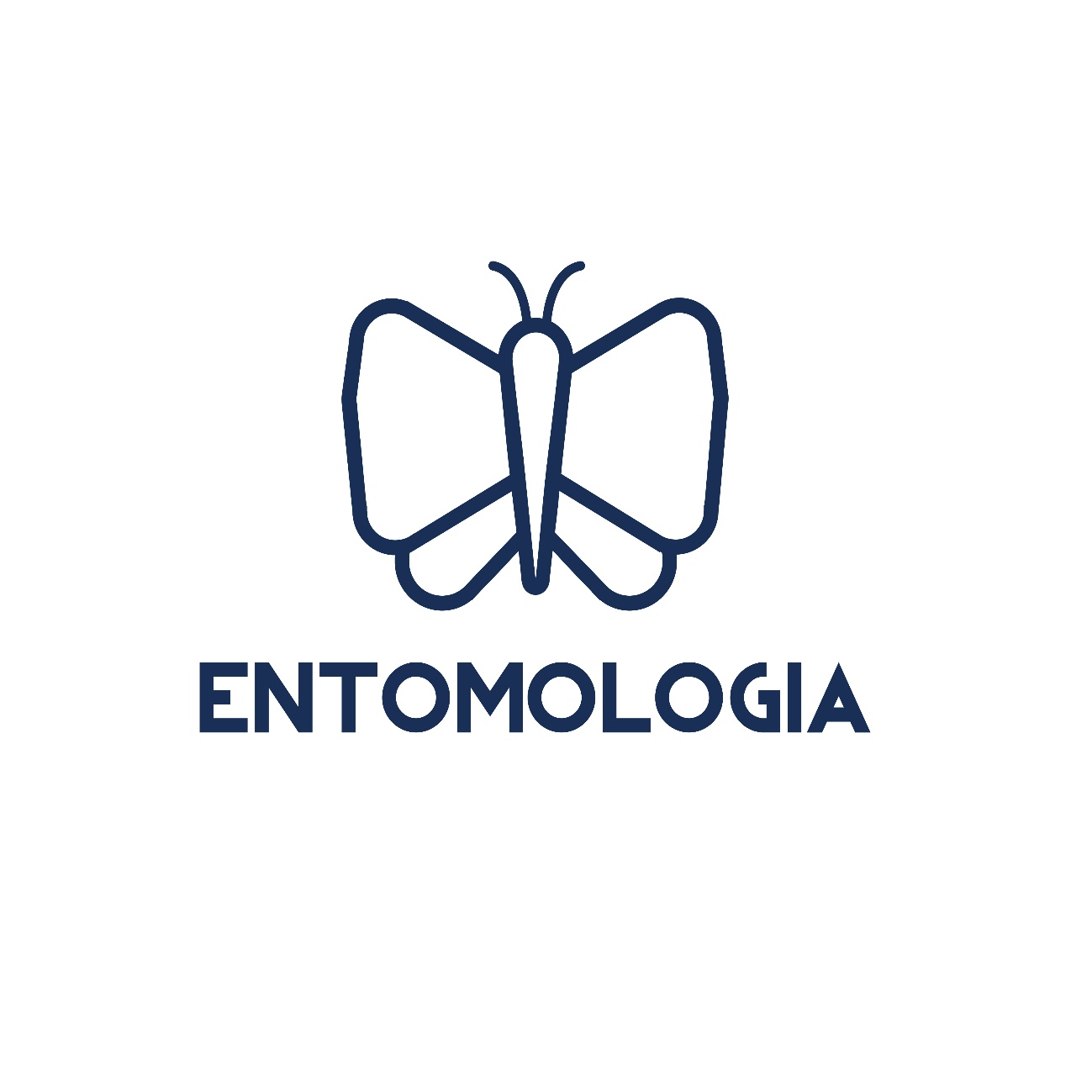 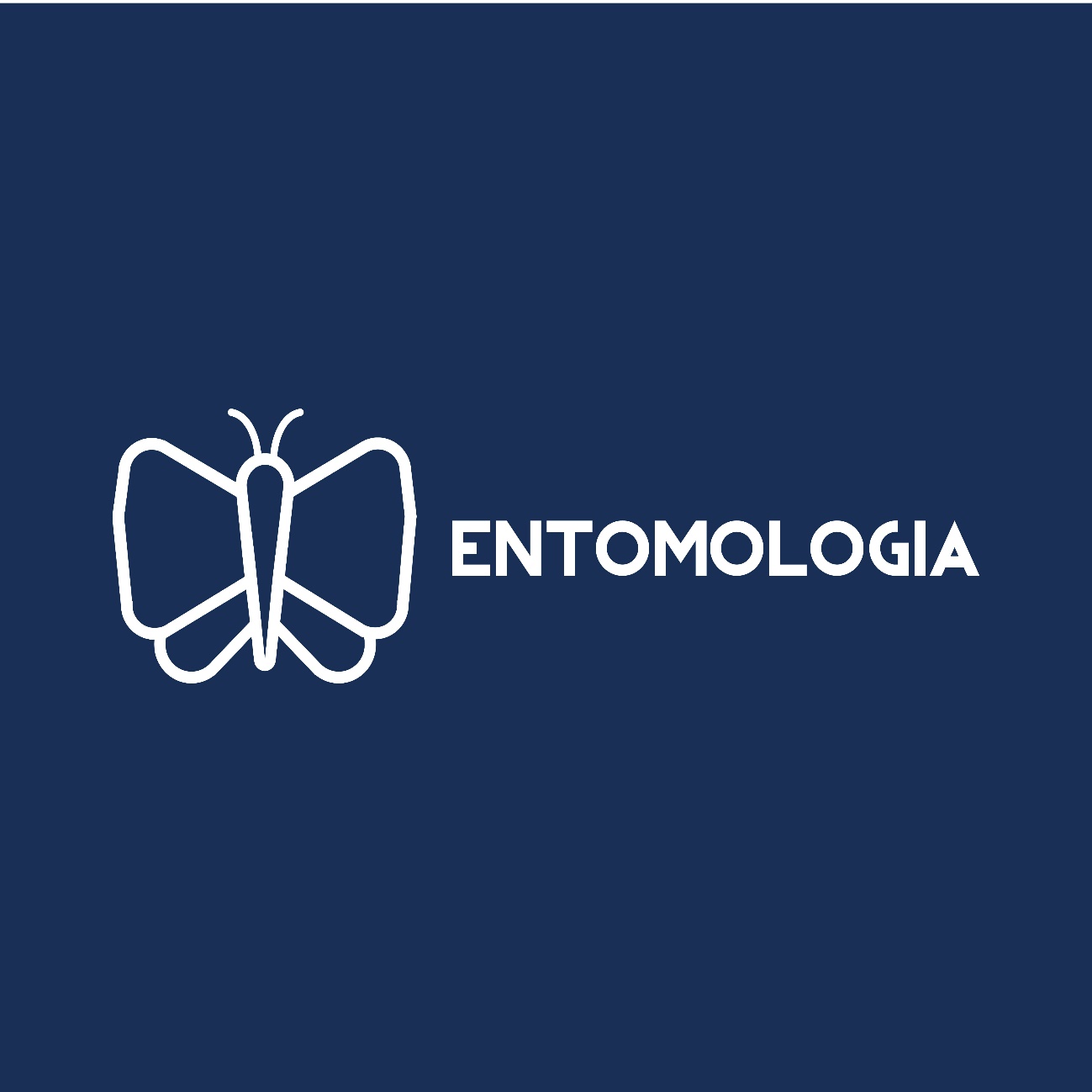 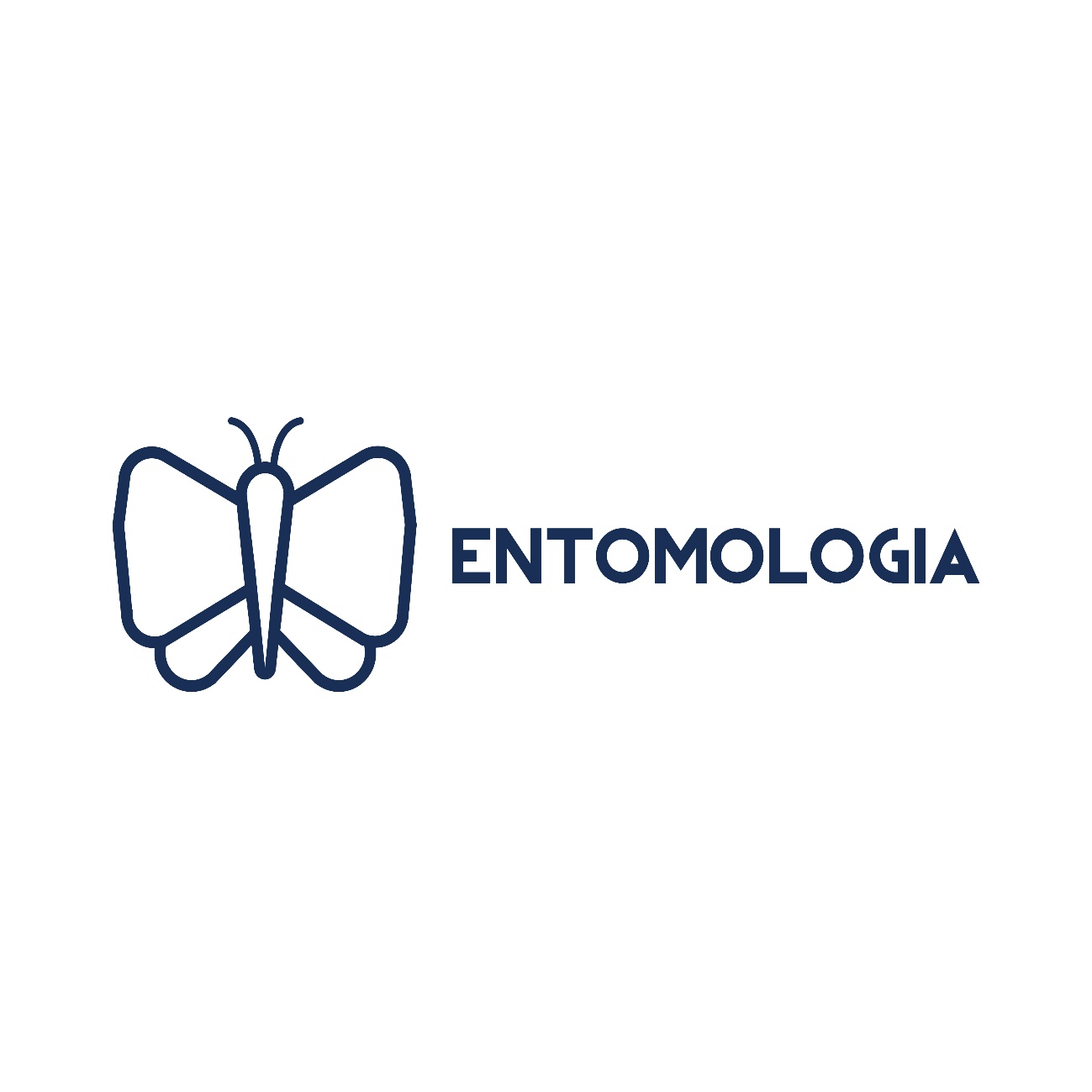 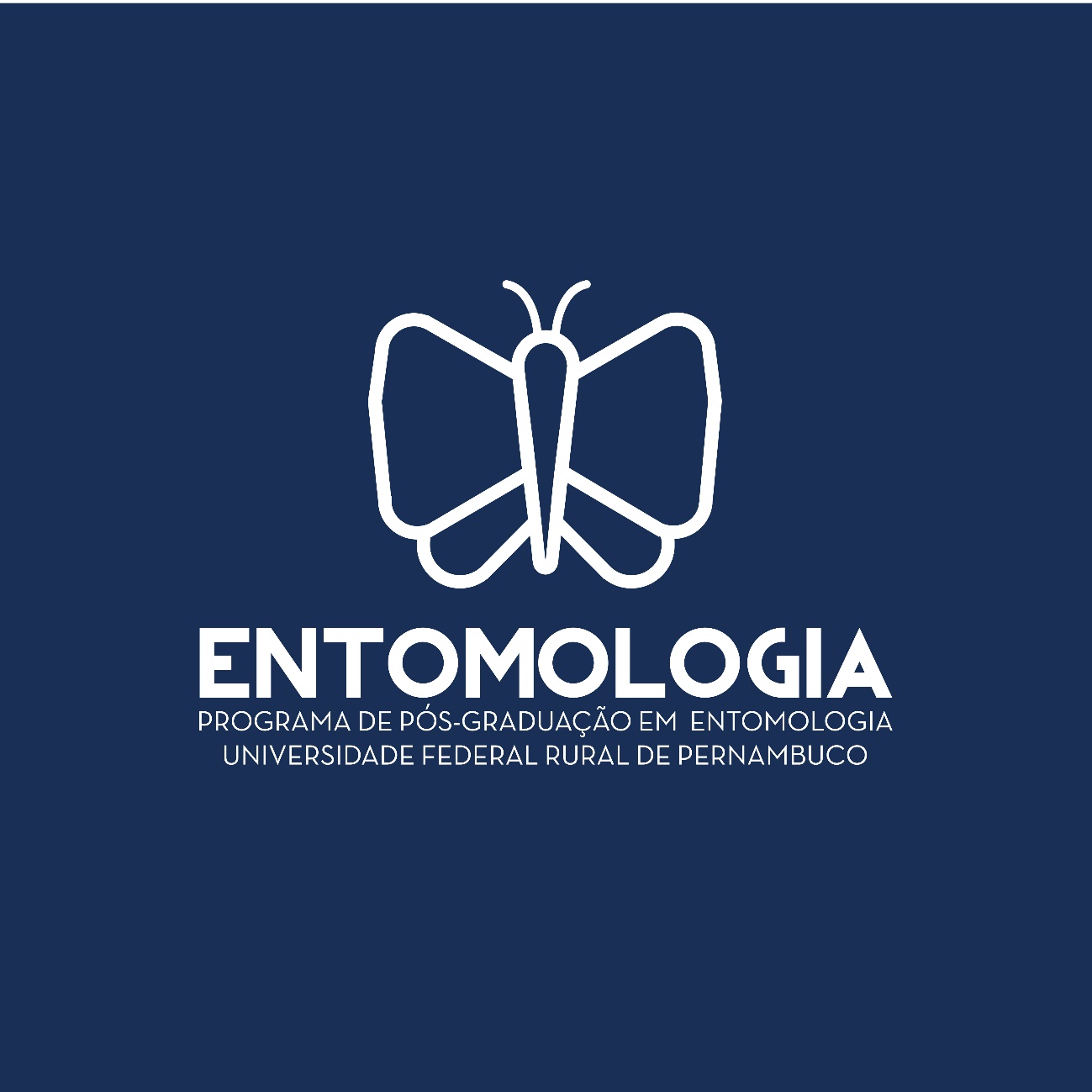 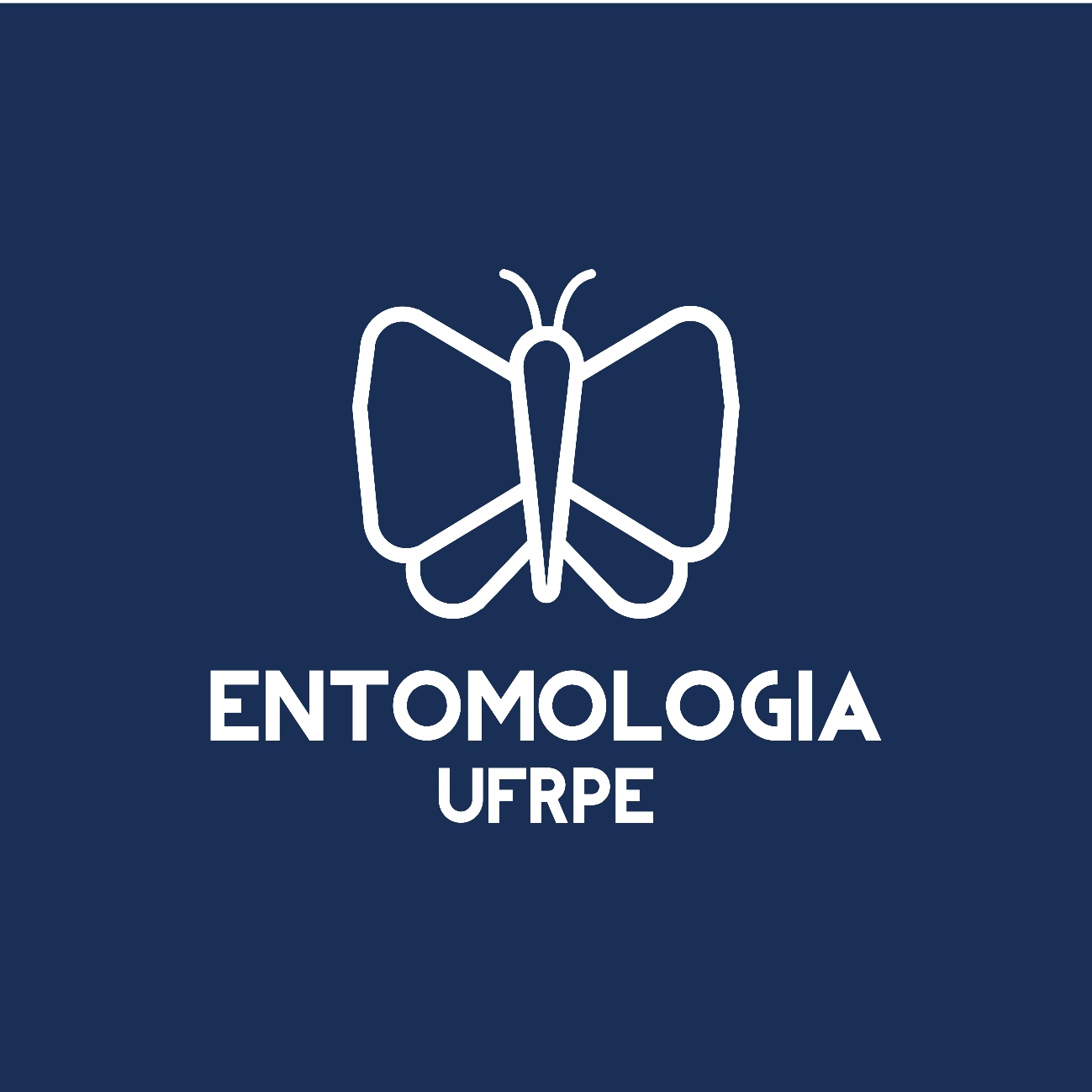 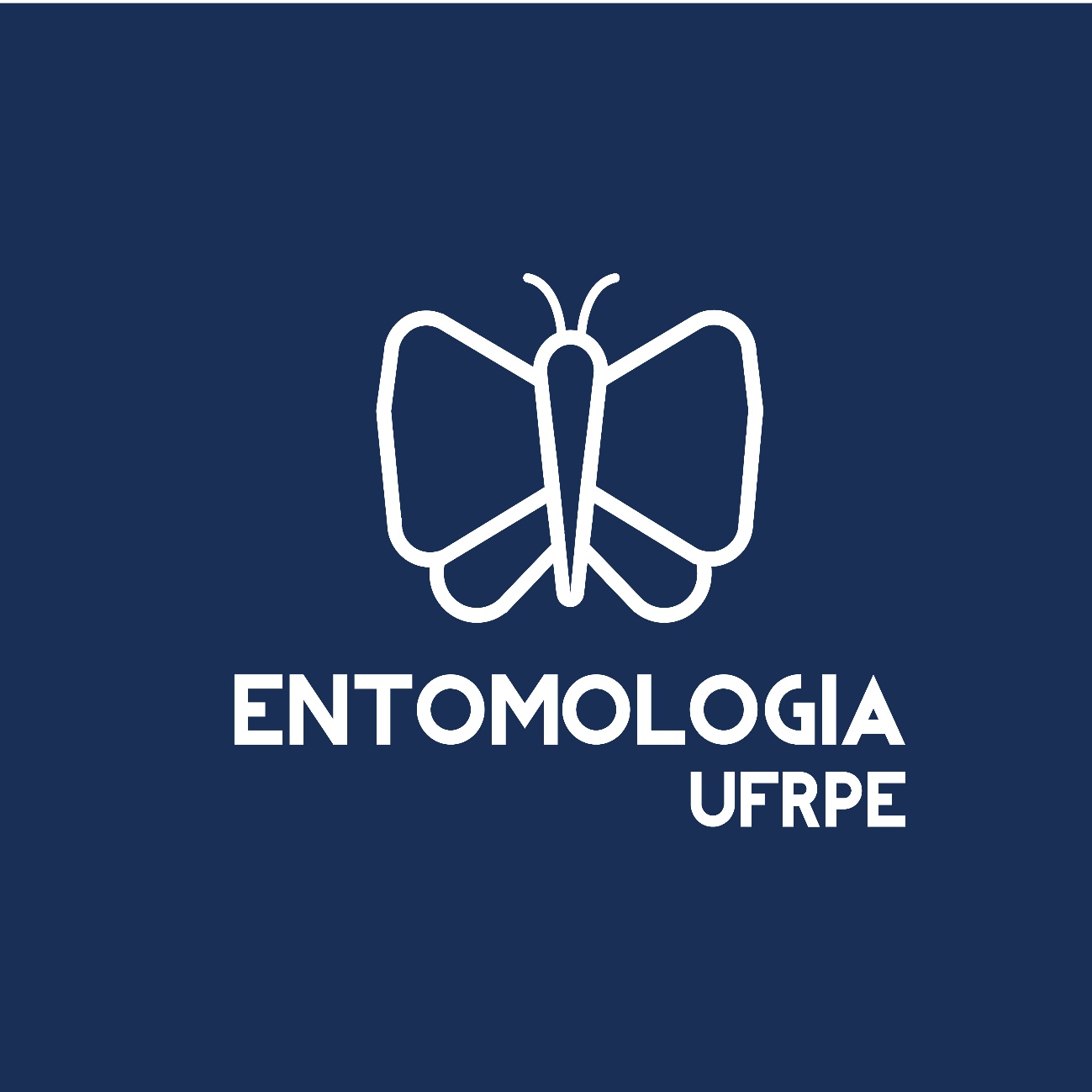 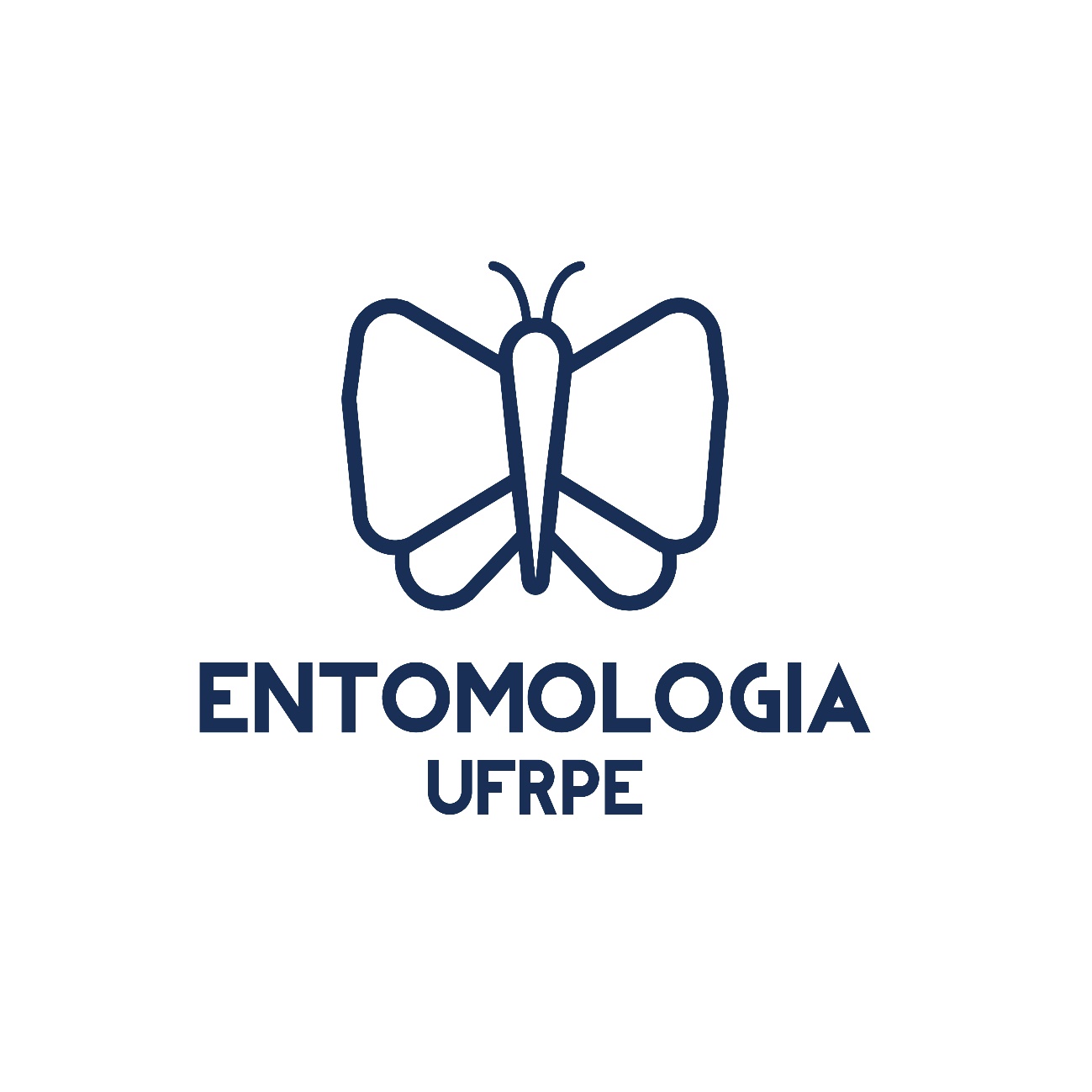 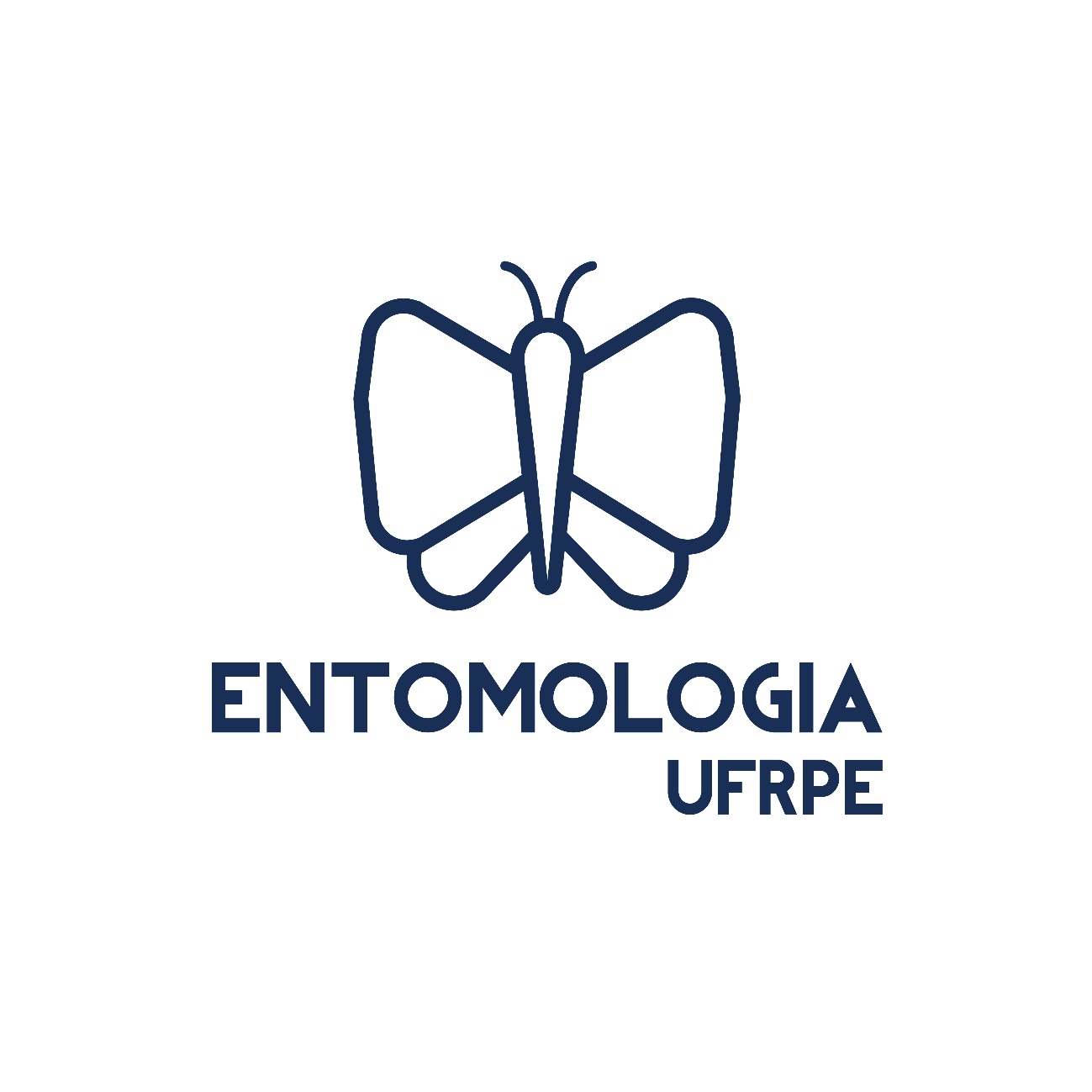 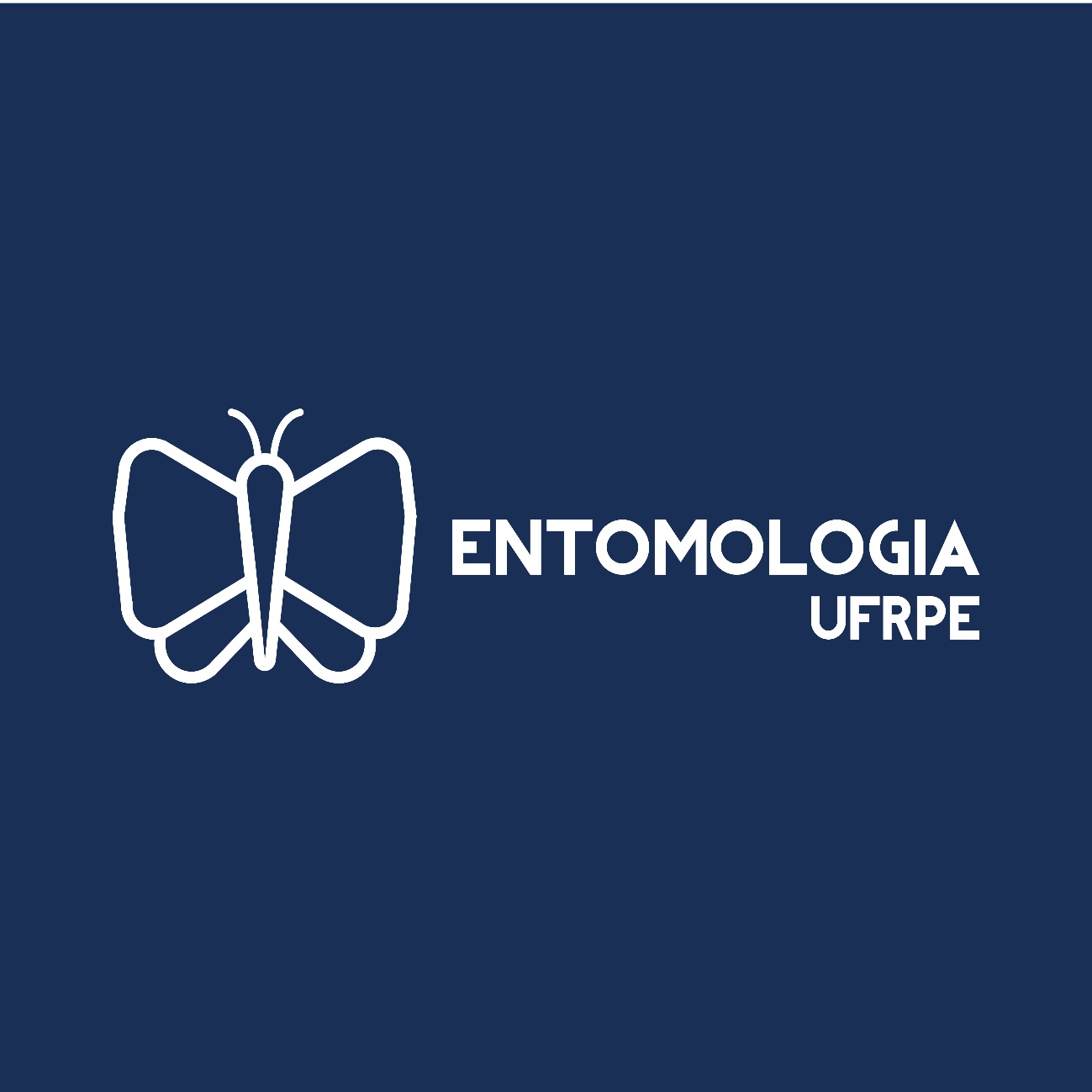 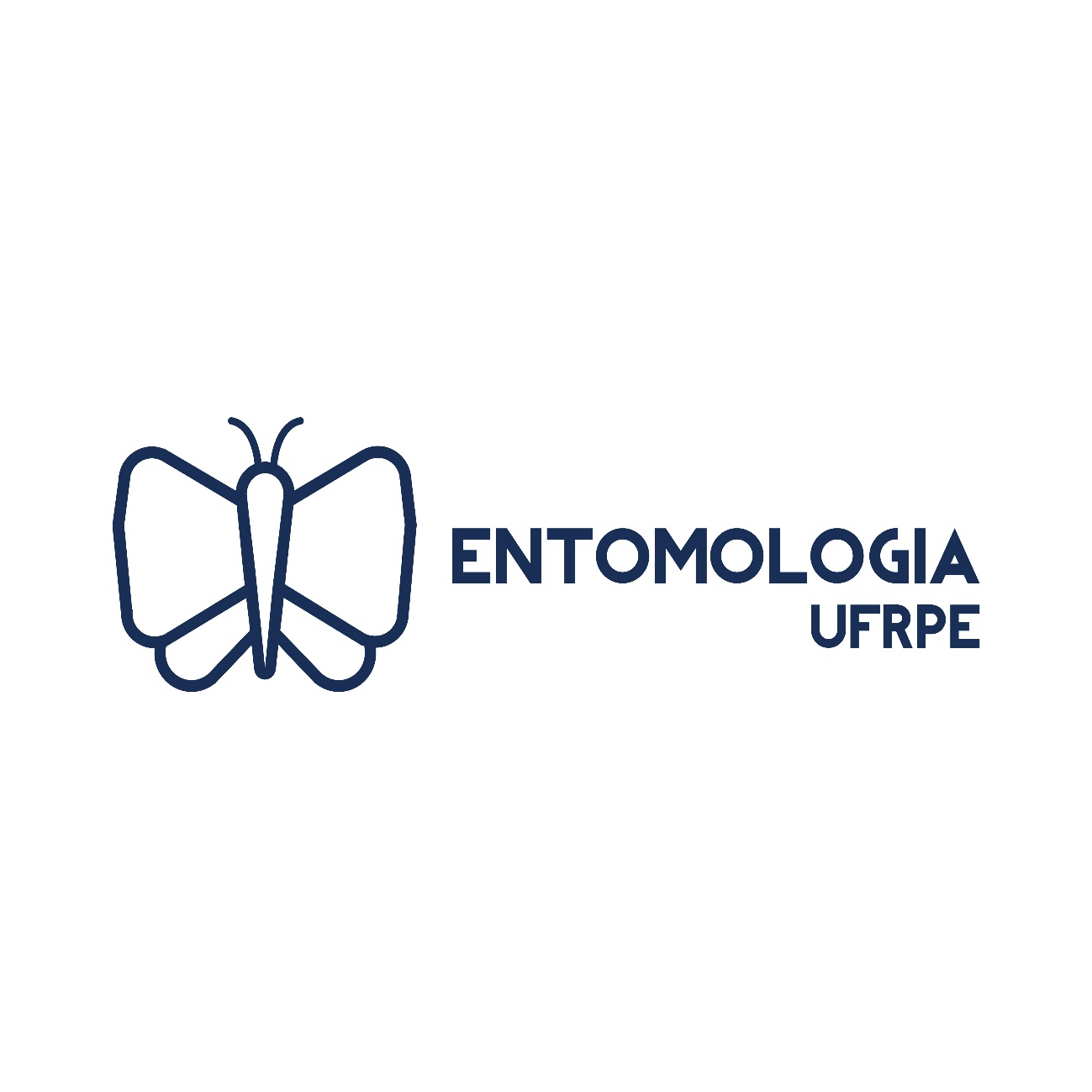 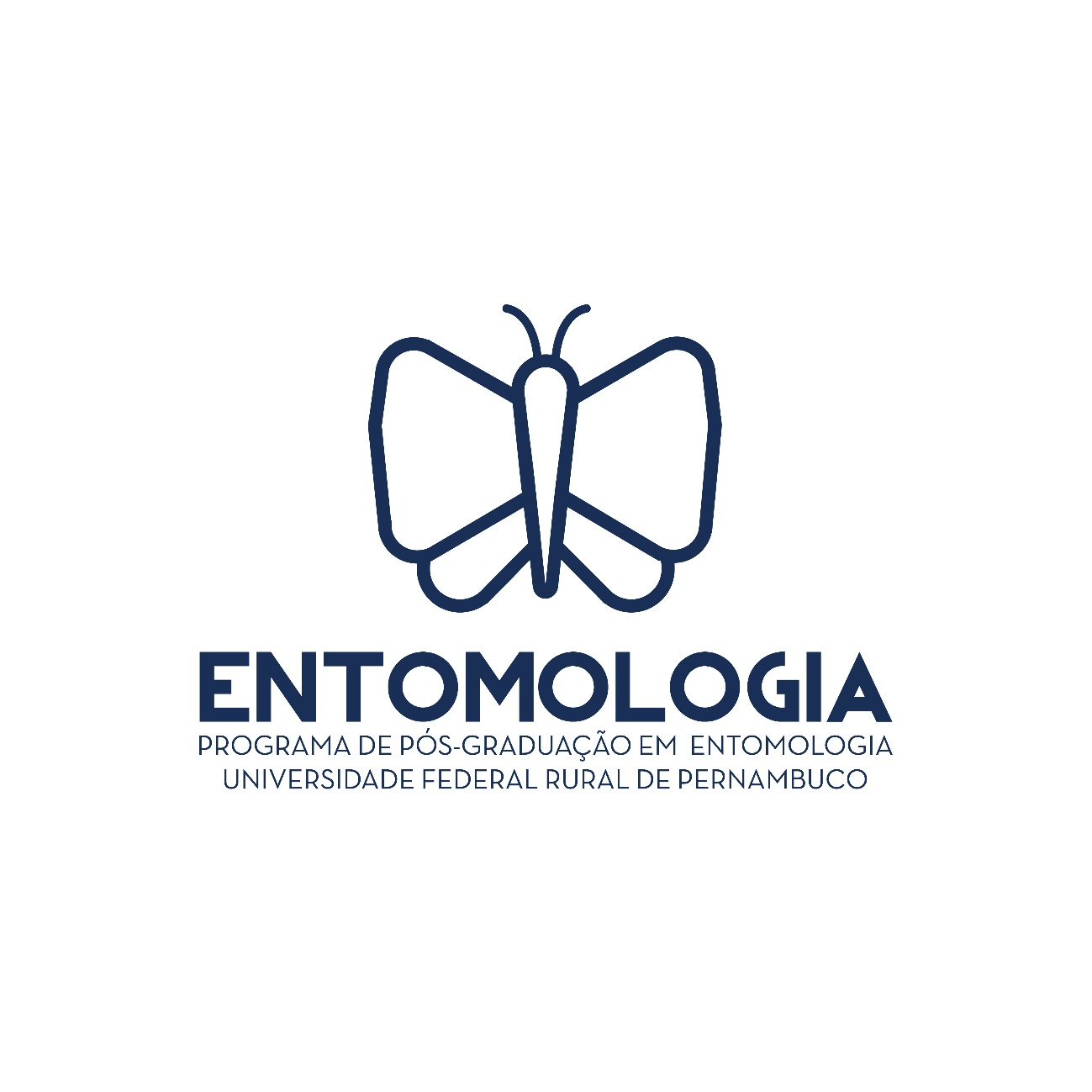 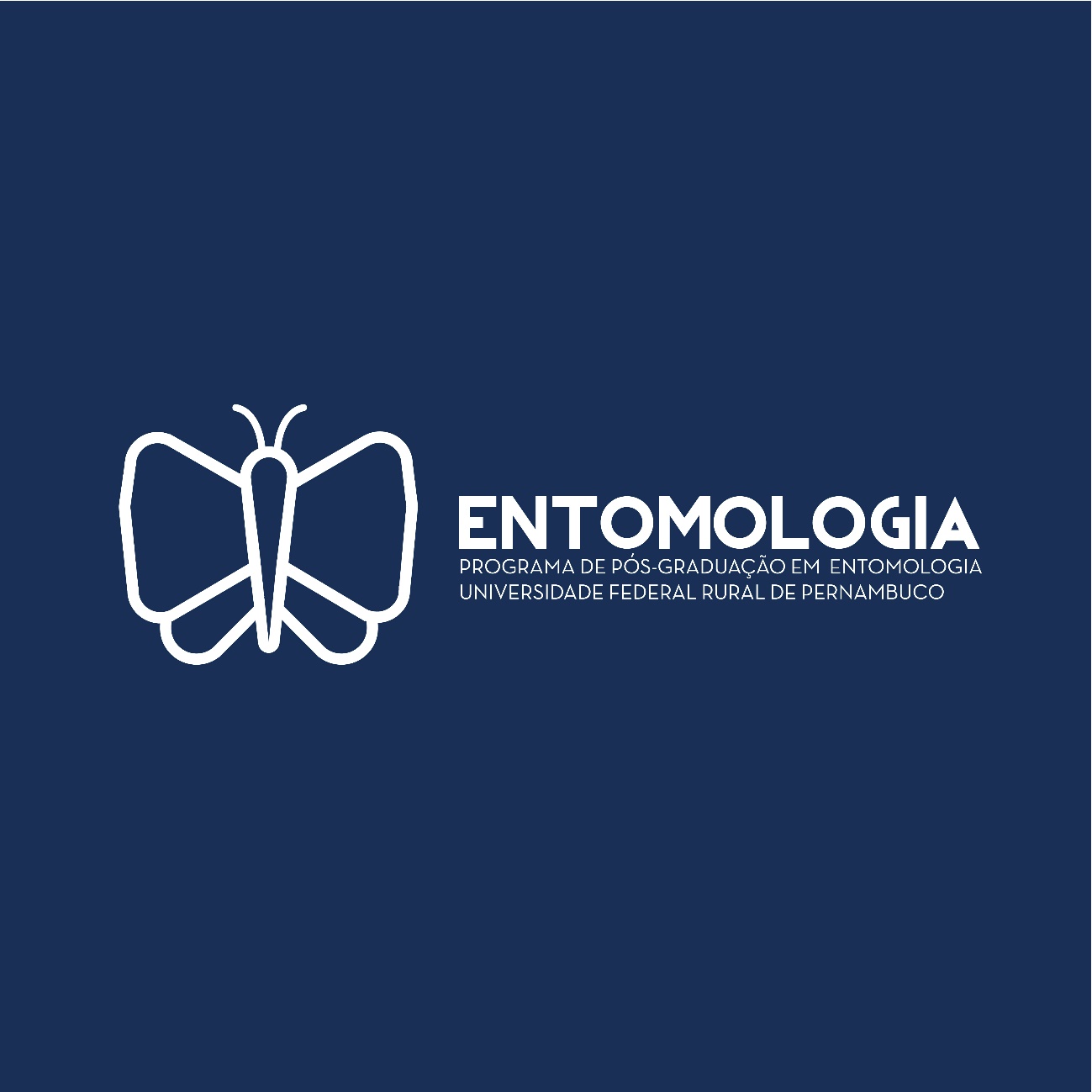 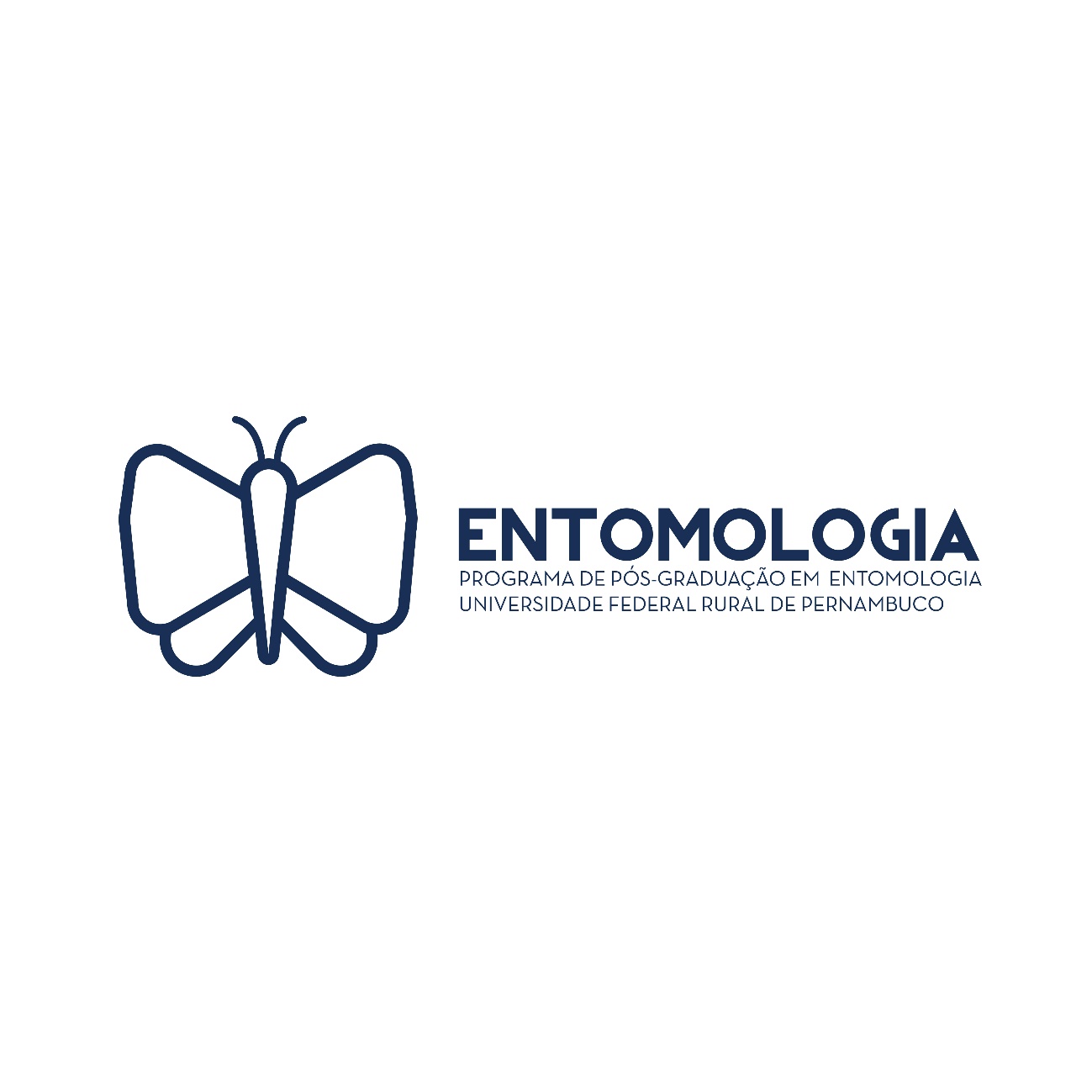 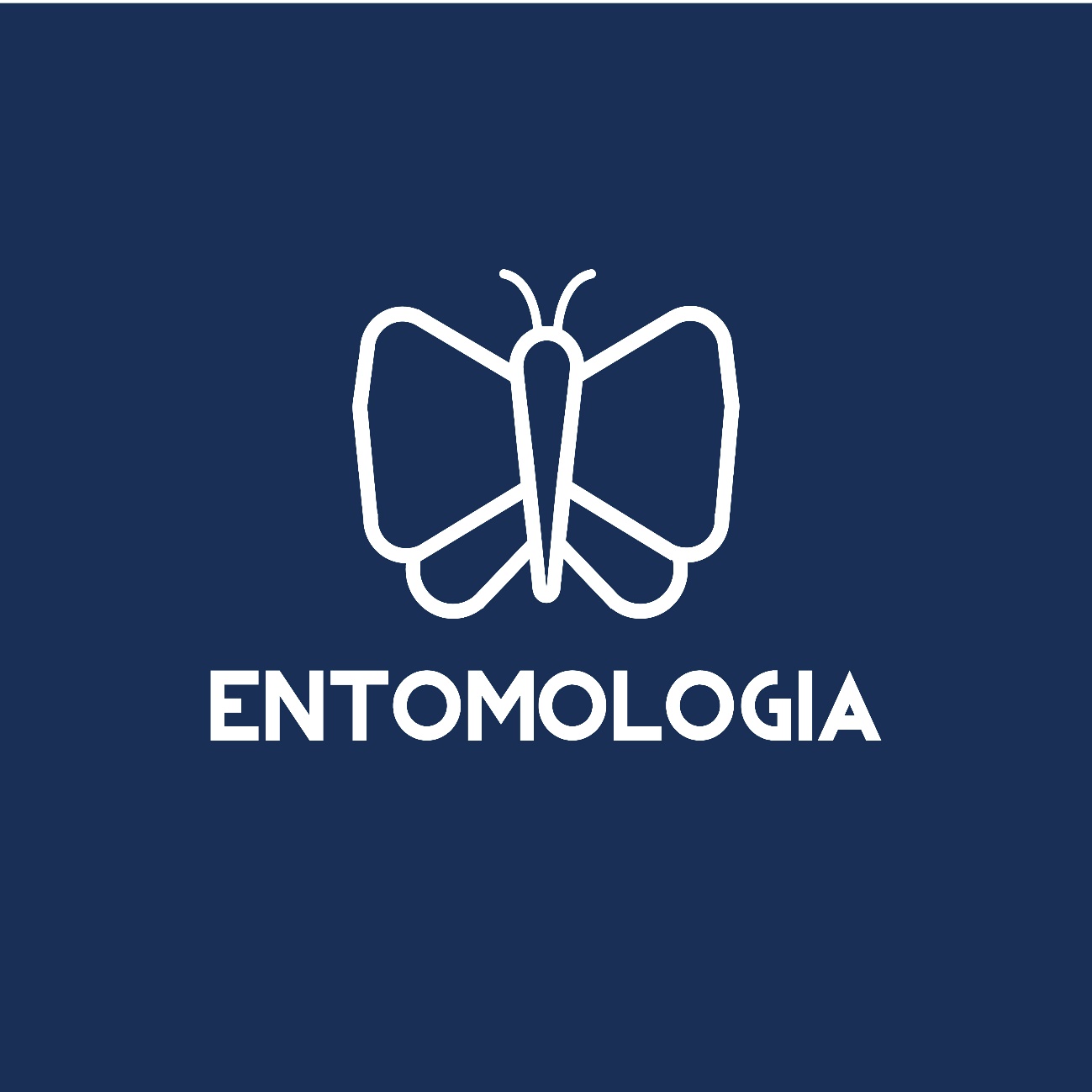 ARQUIVOS PNG SEM FUNDO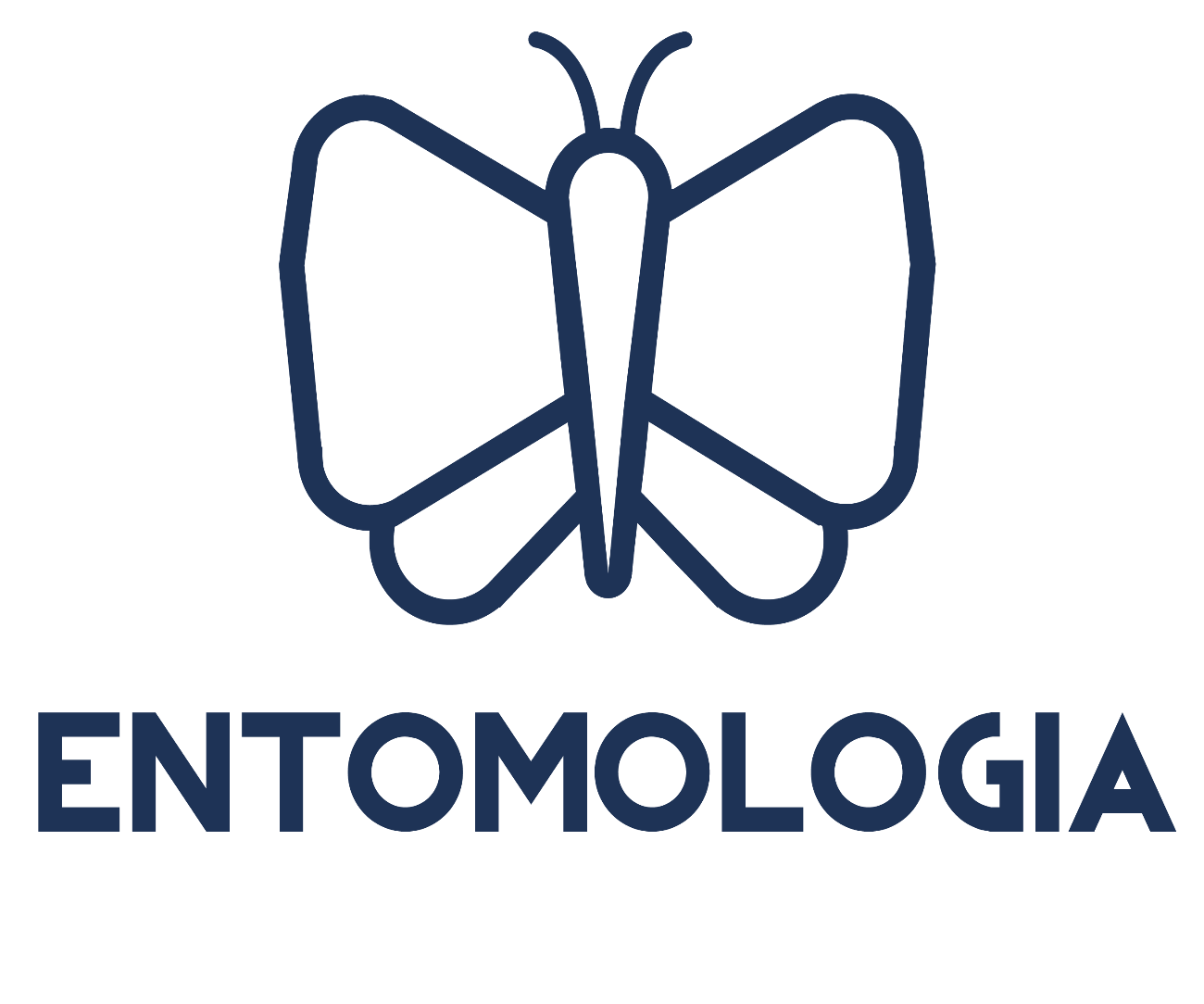 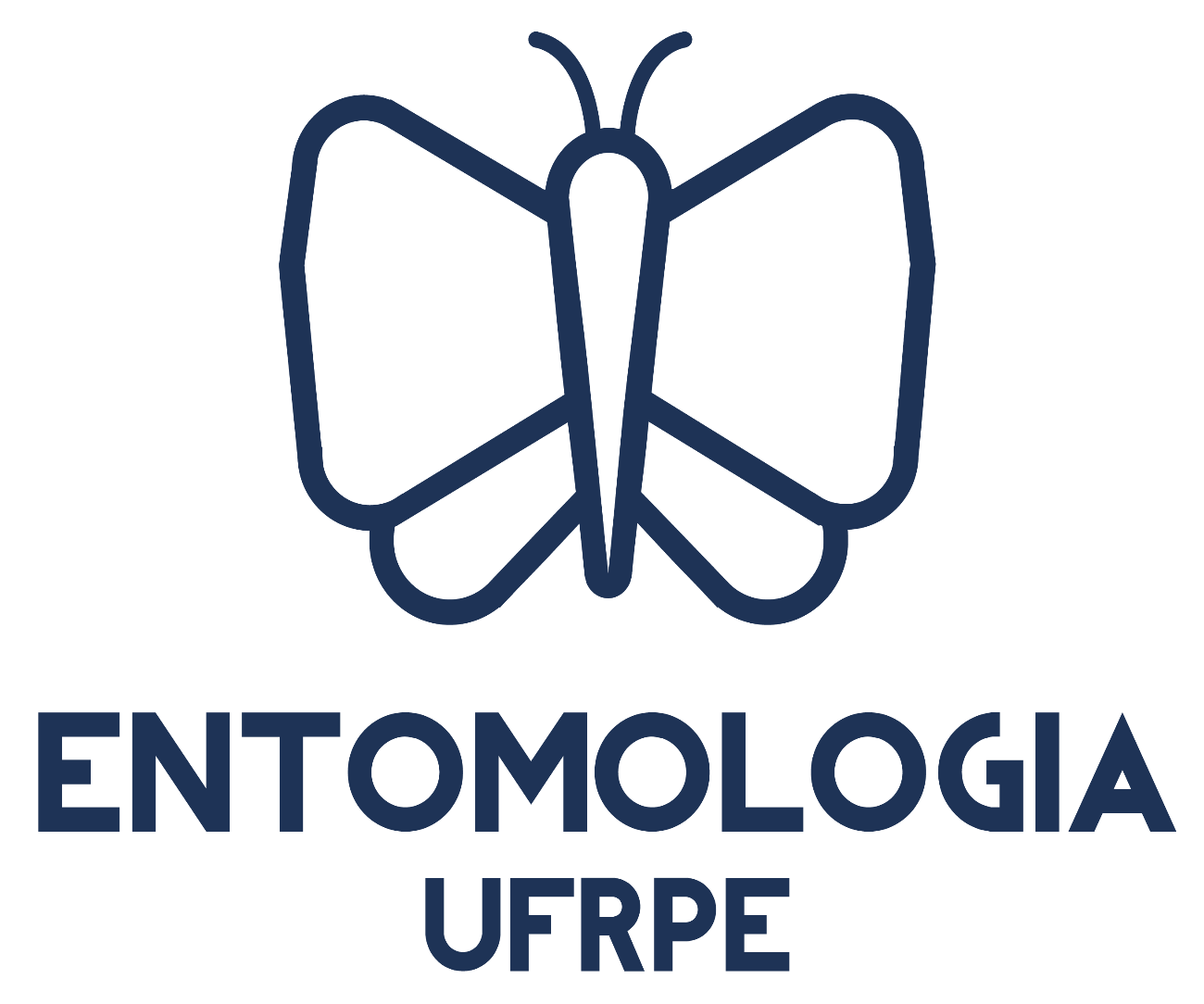 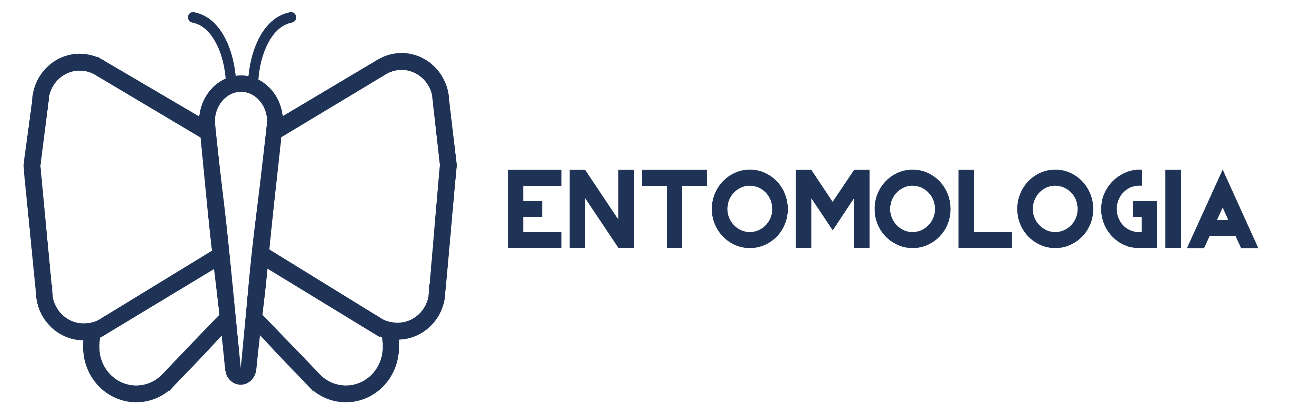 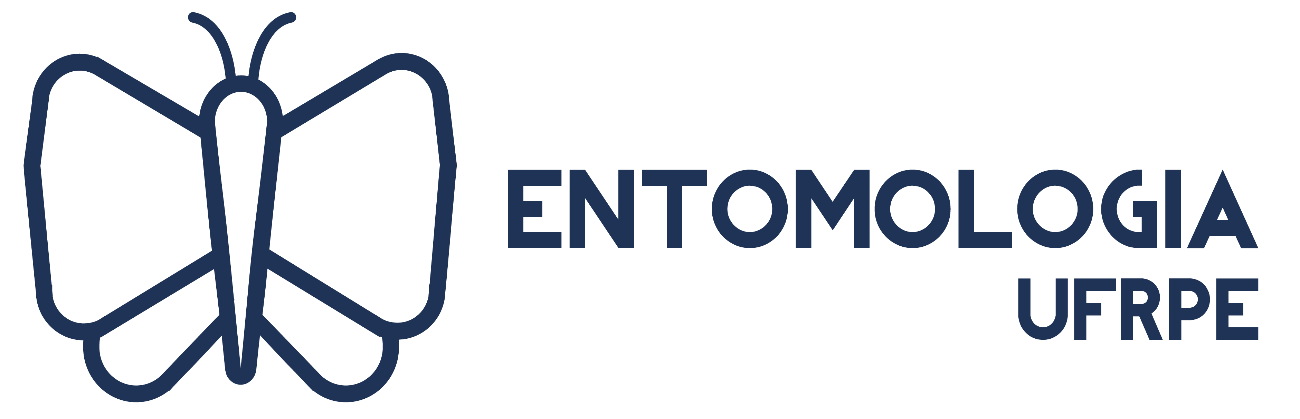 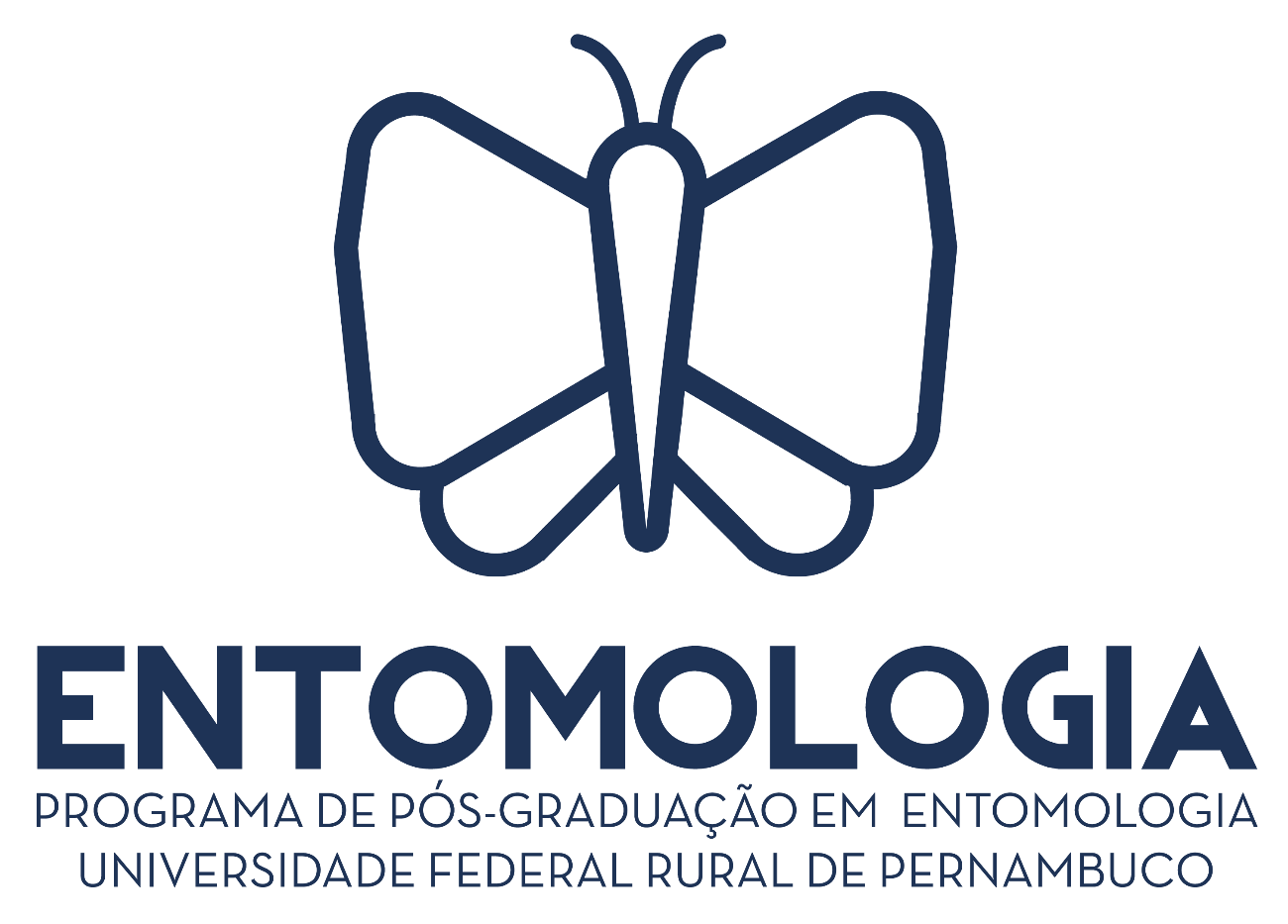 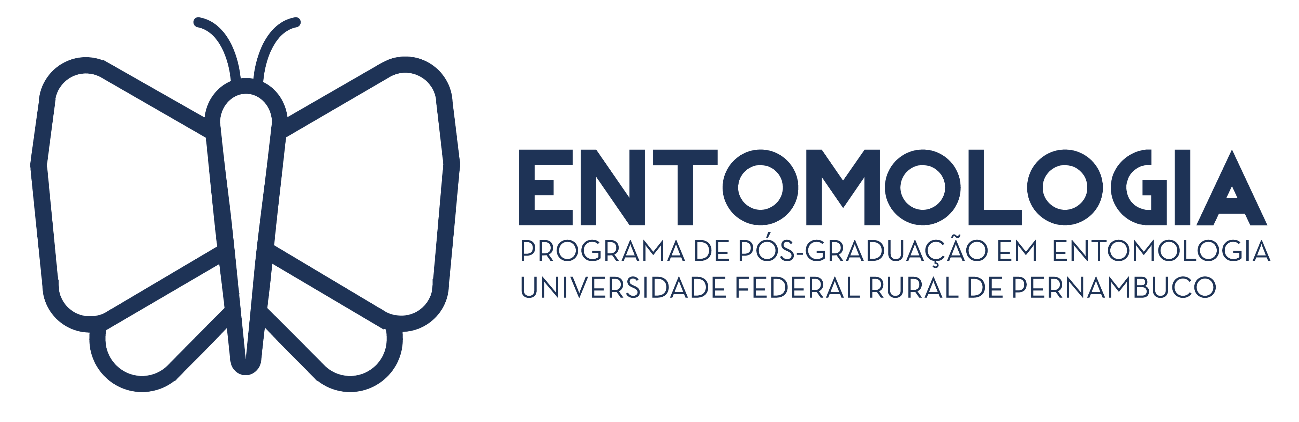 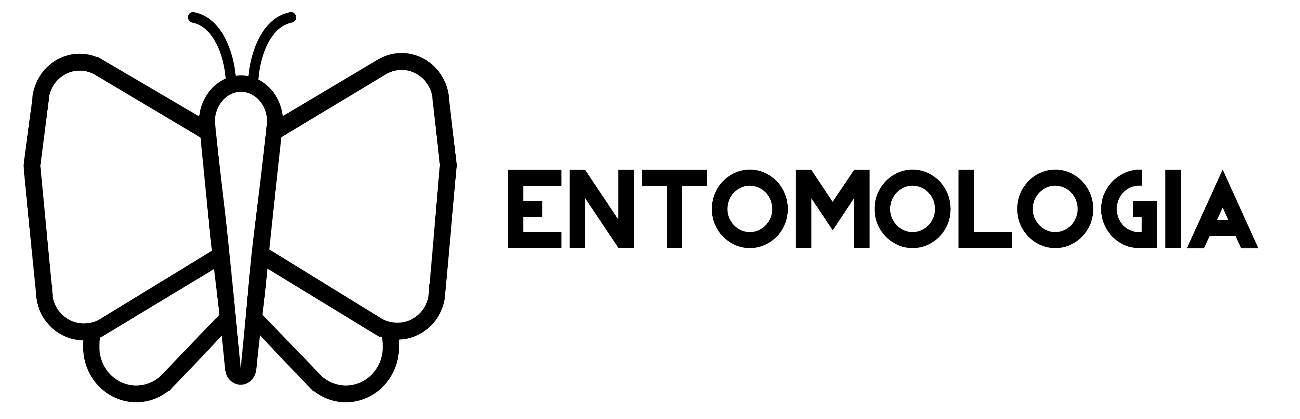 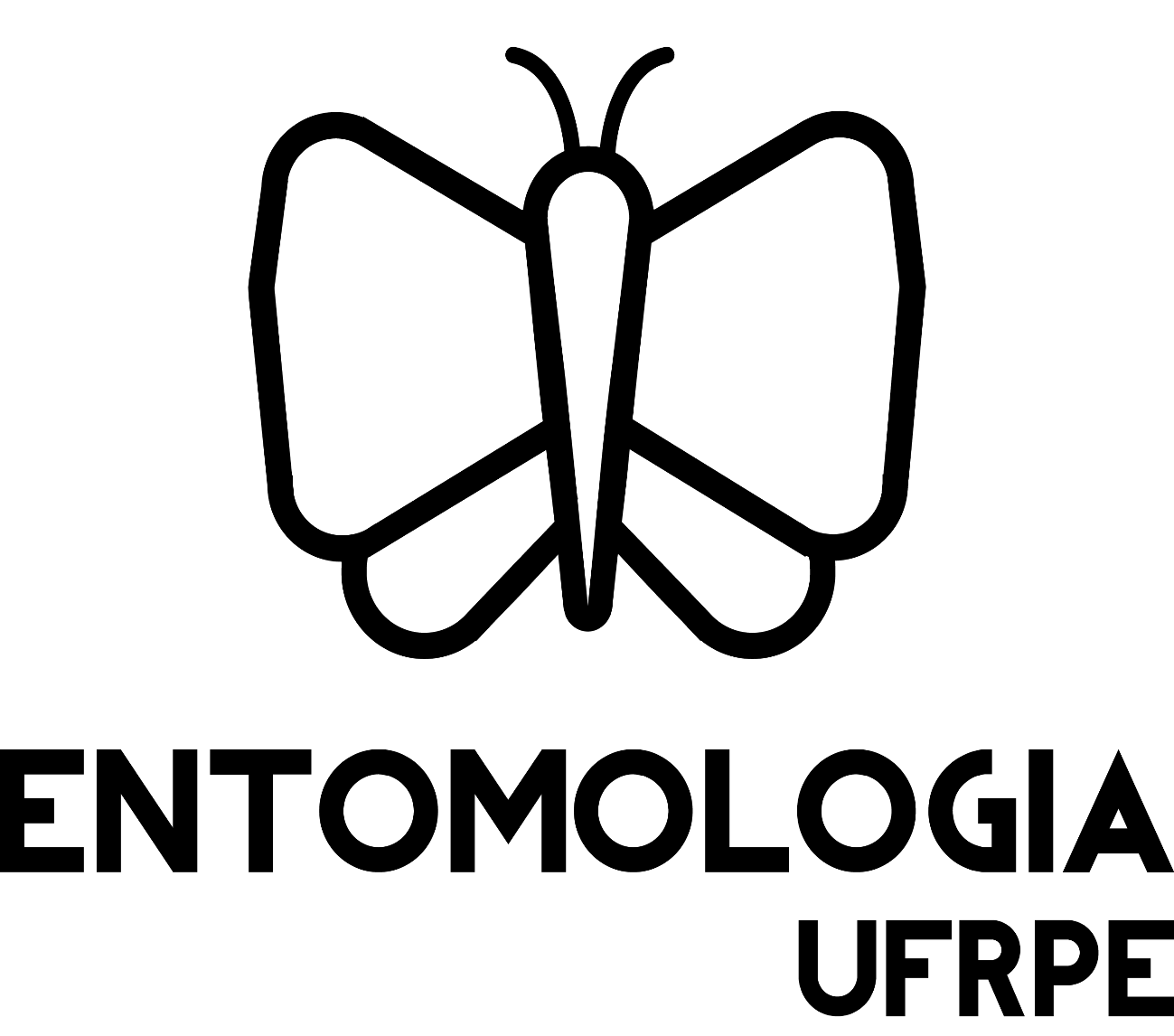 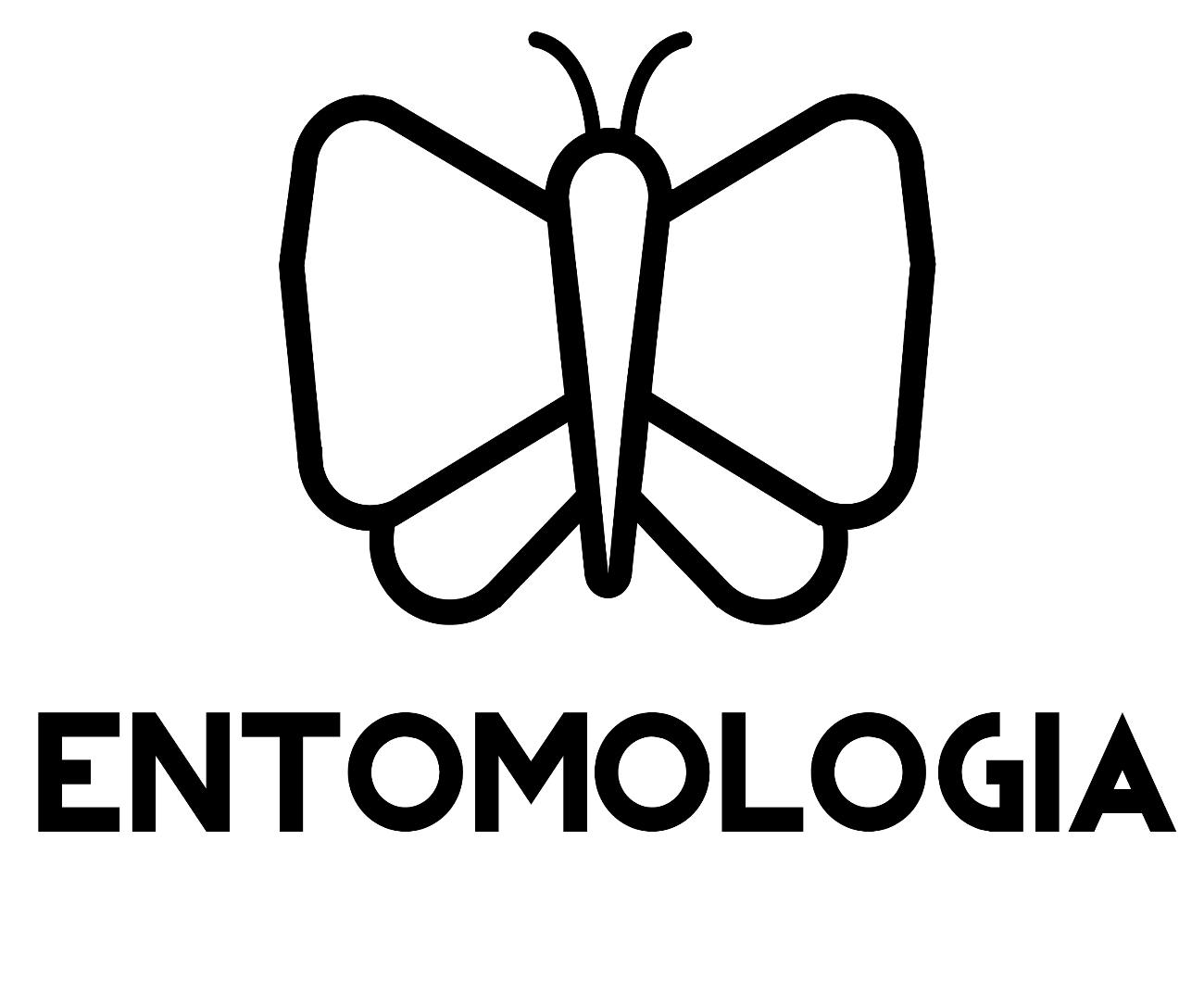 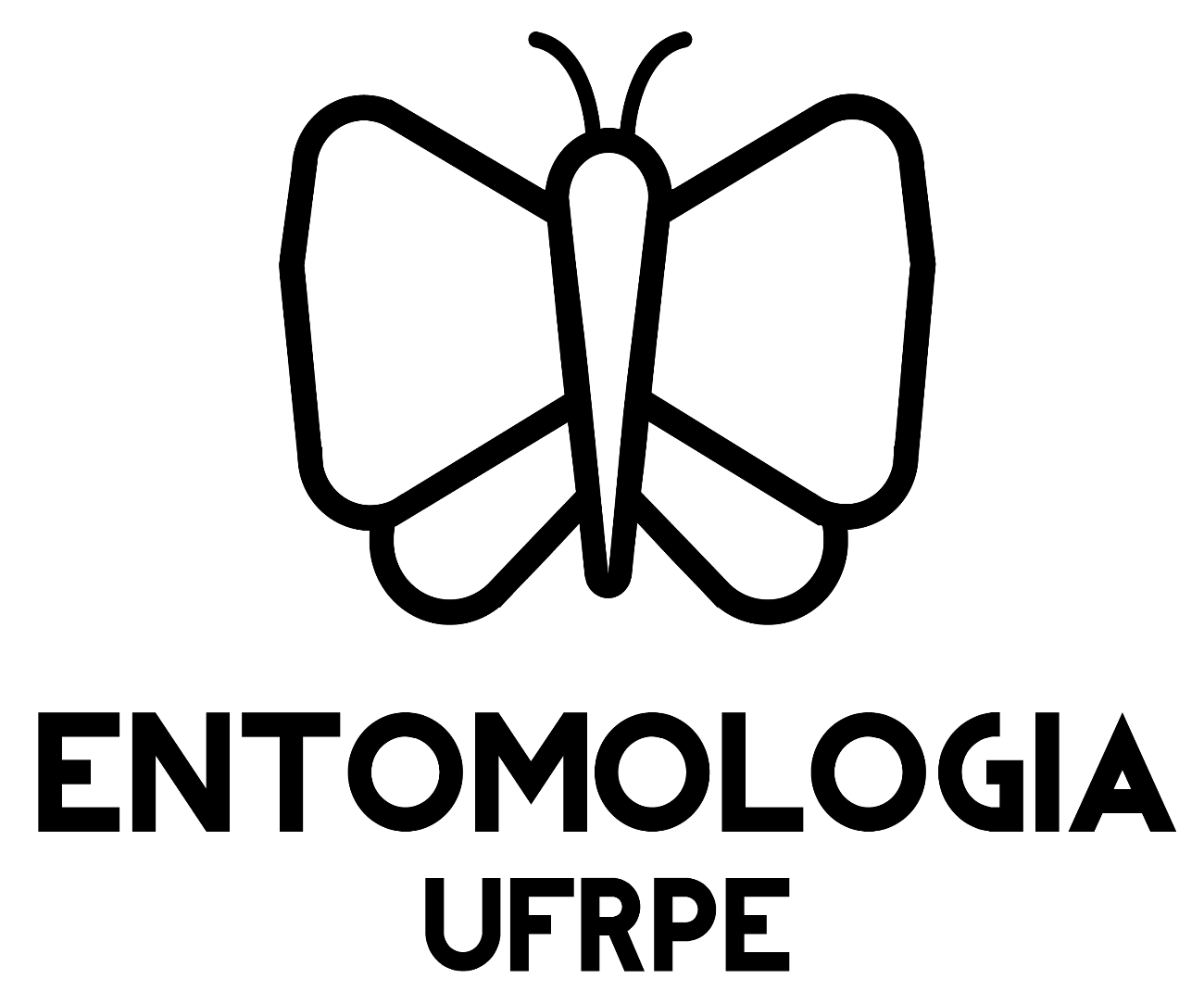 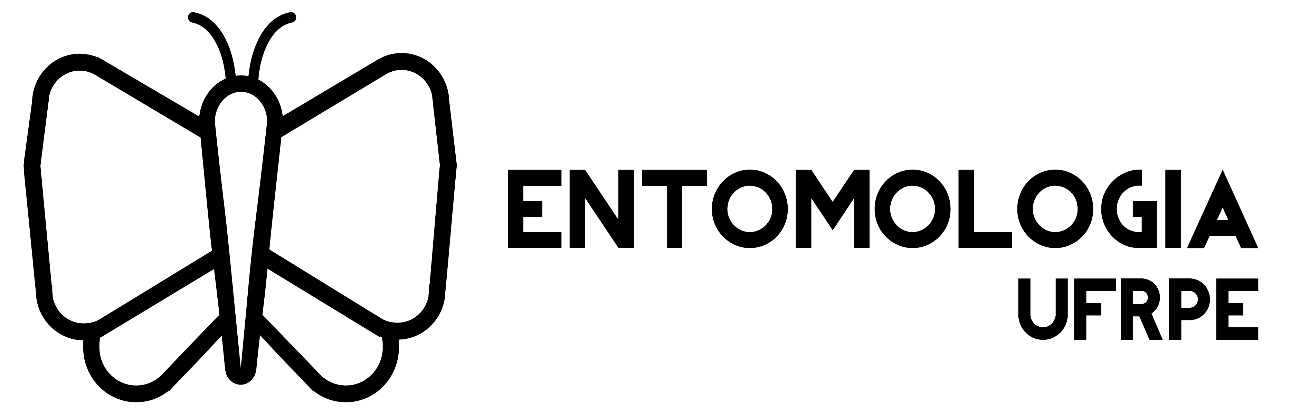 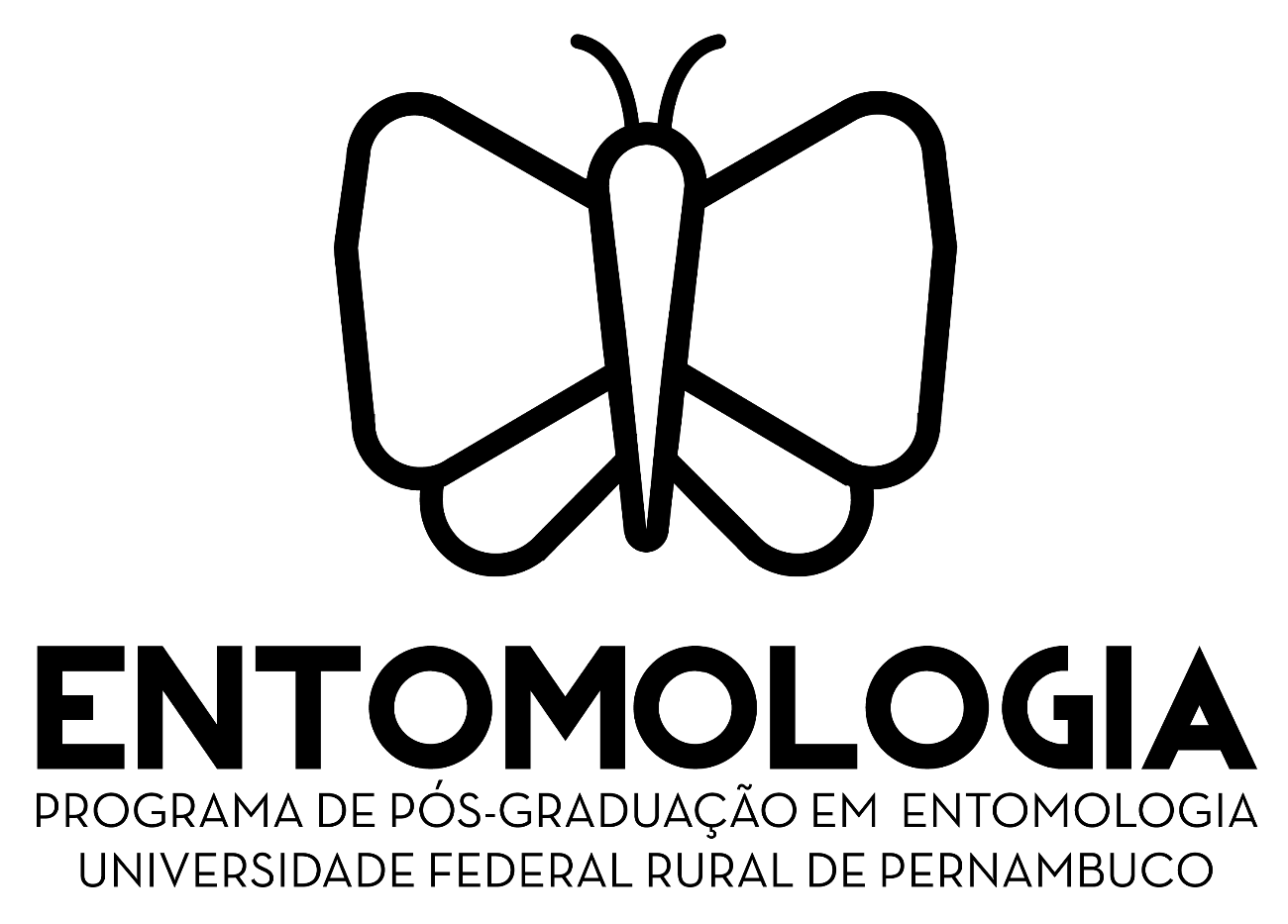 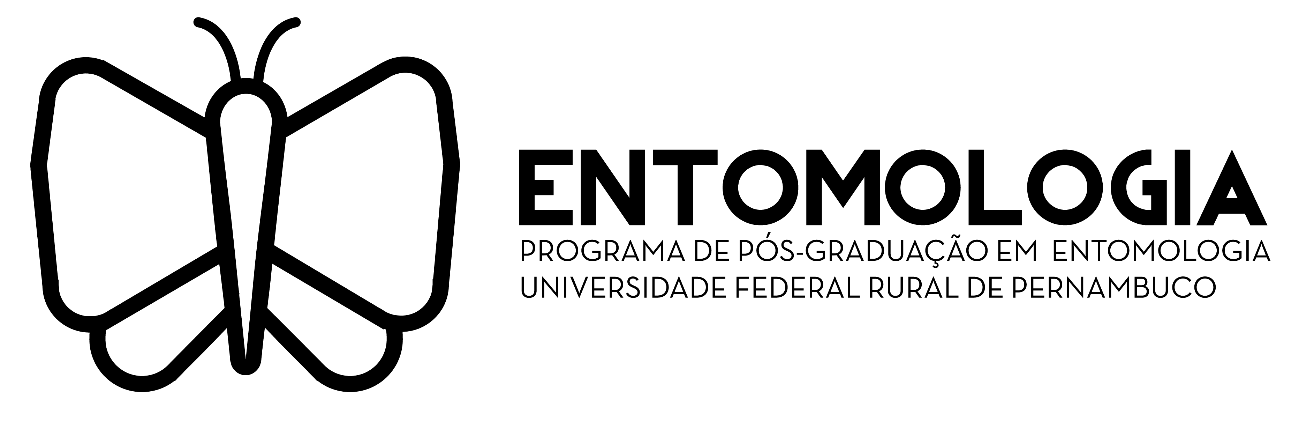 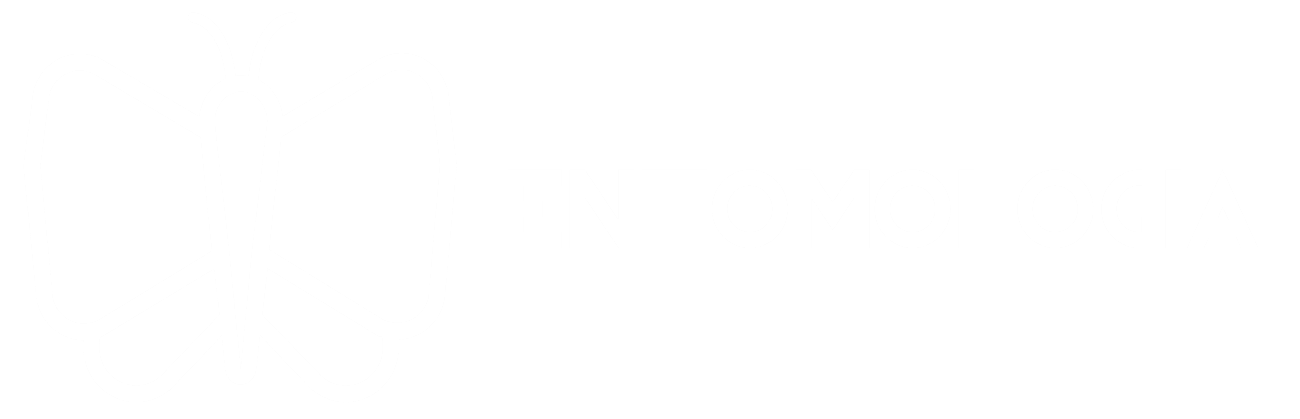 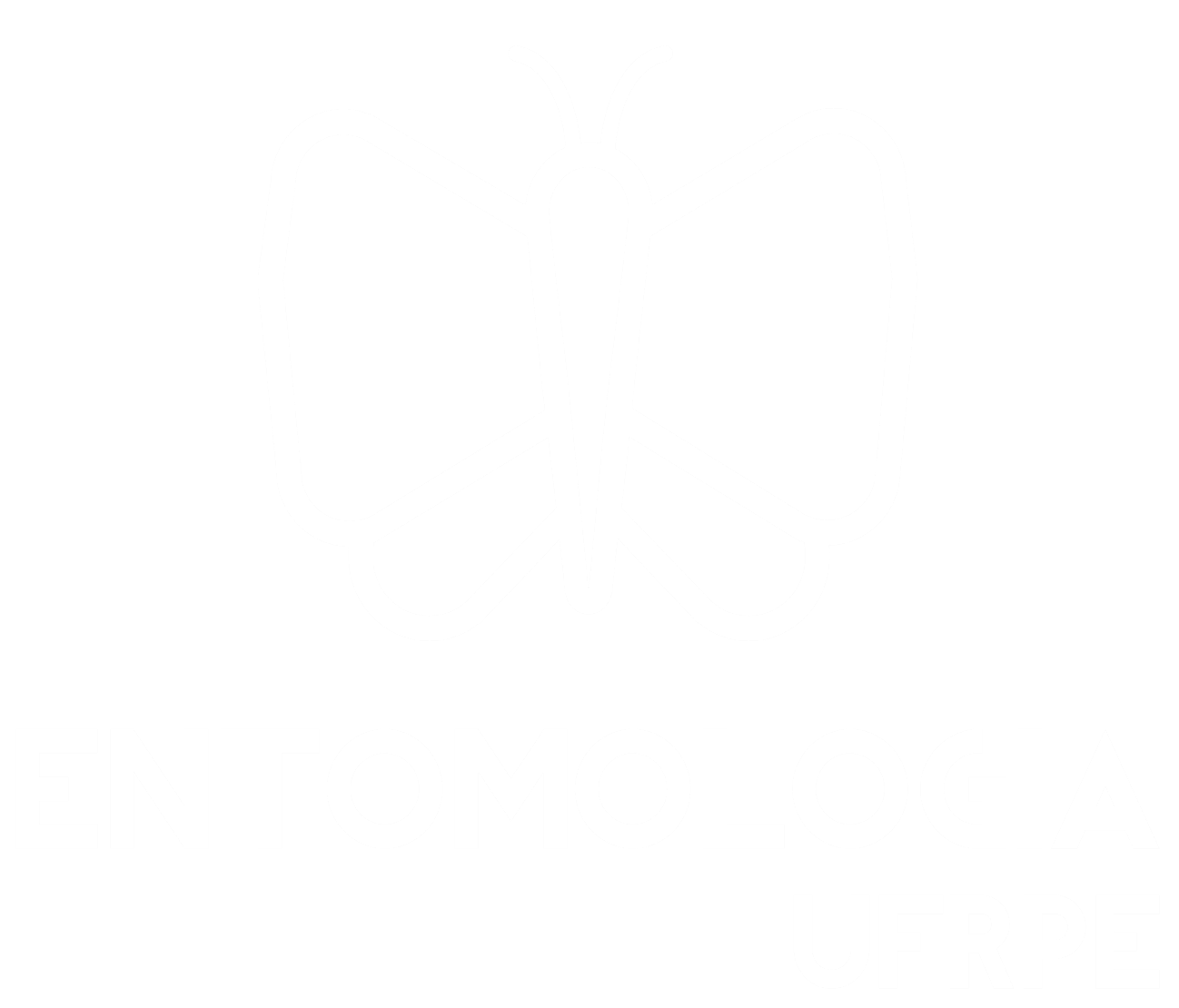 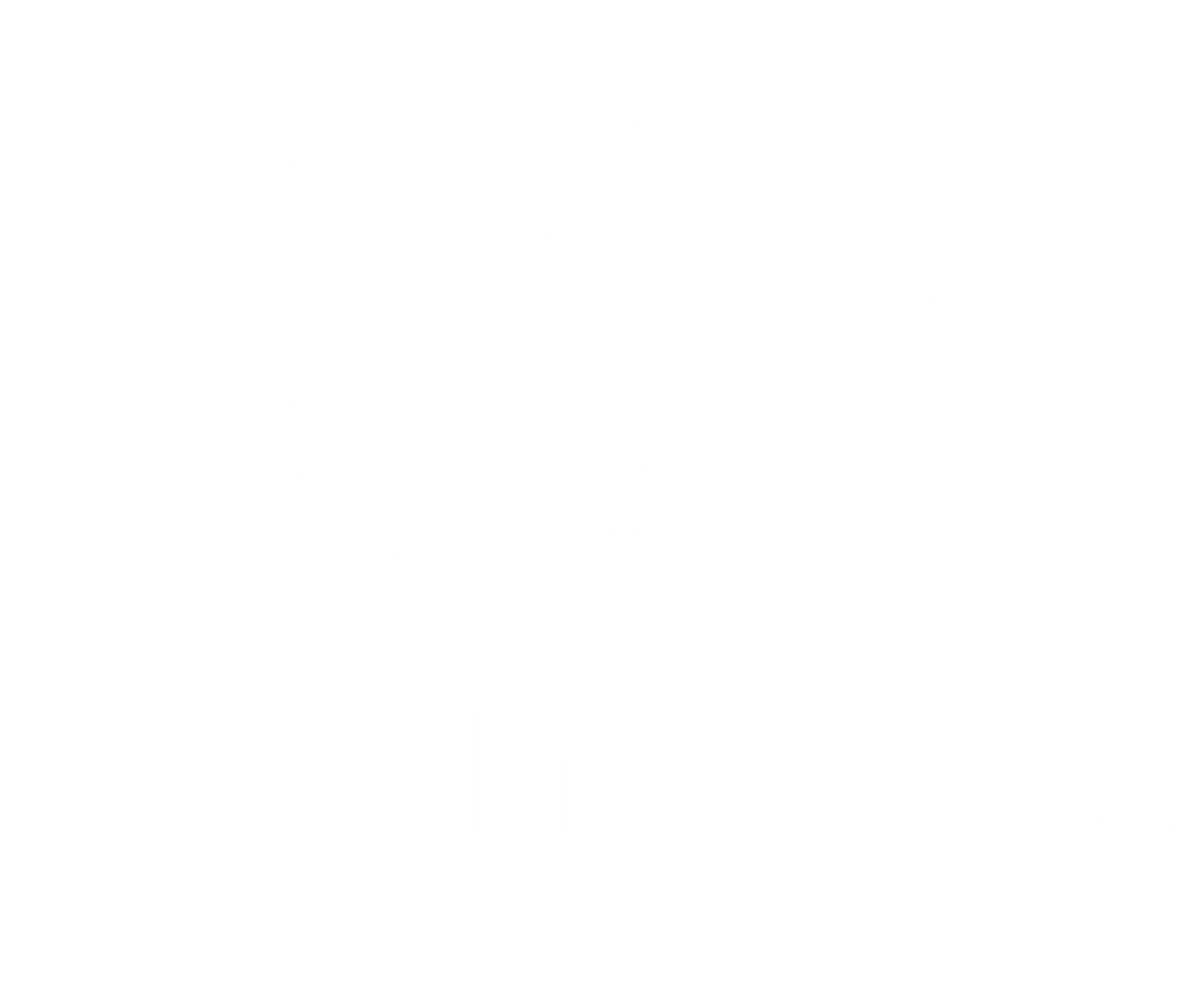 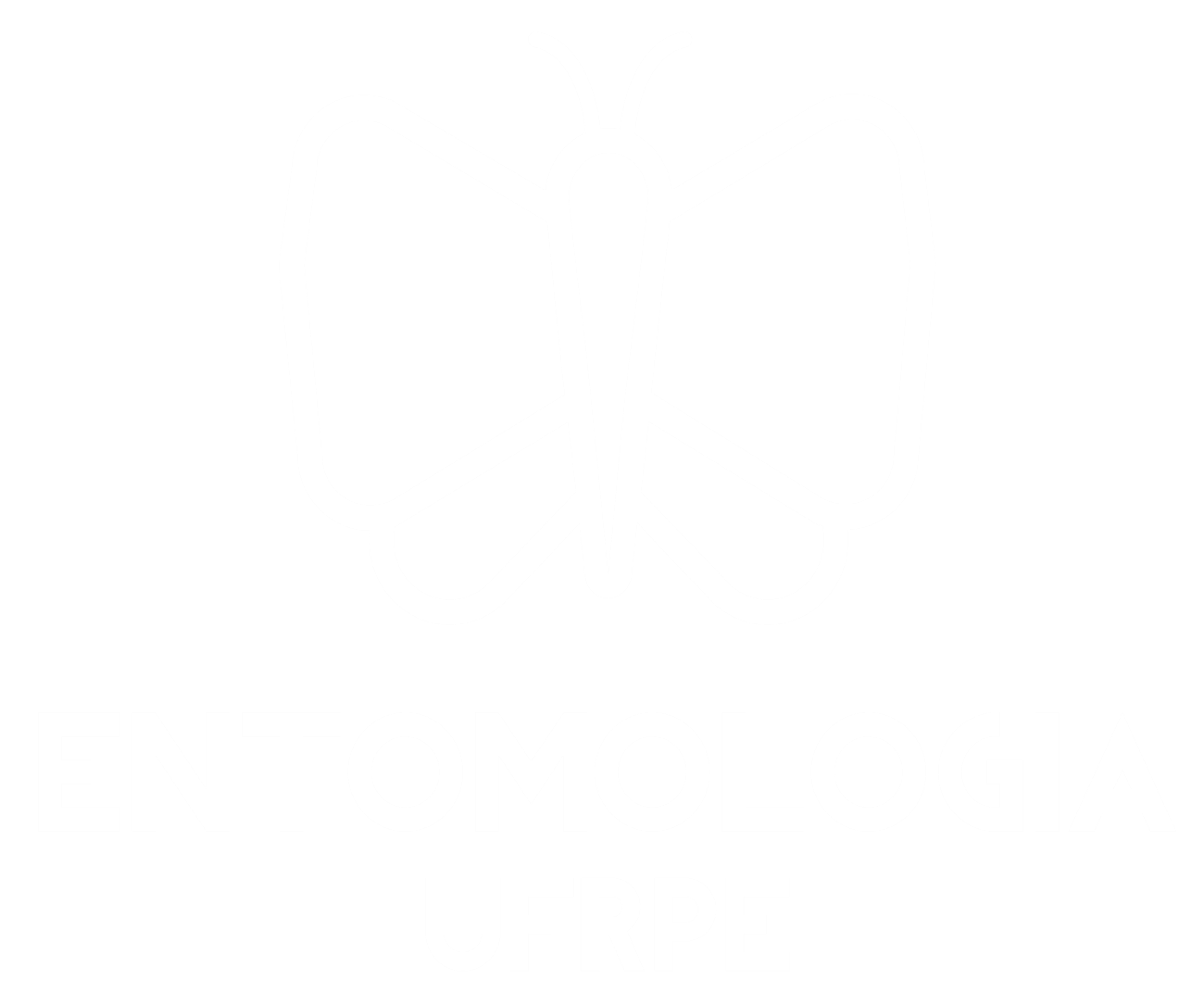 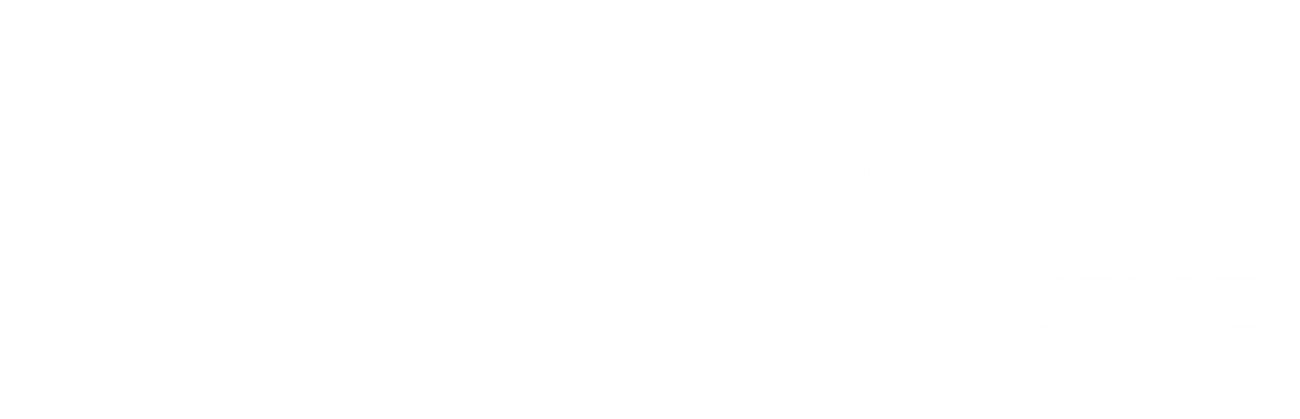 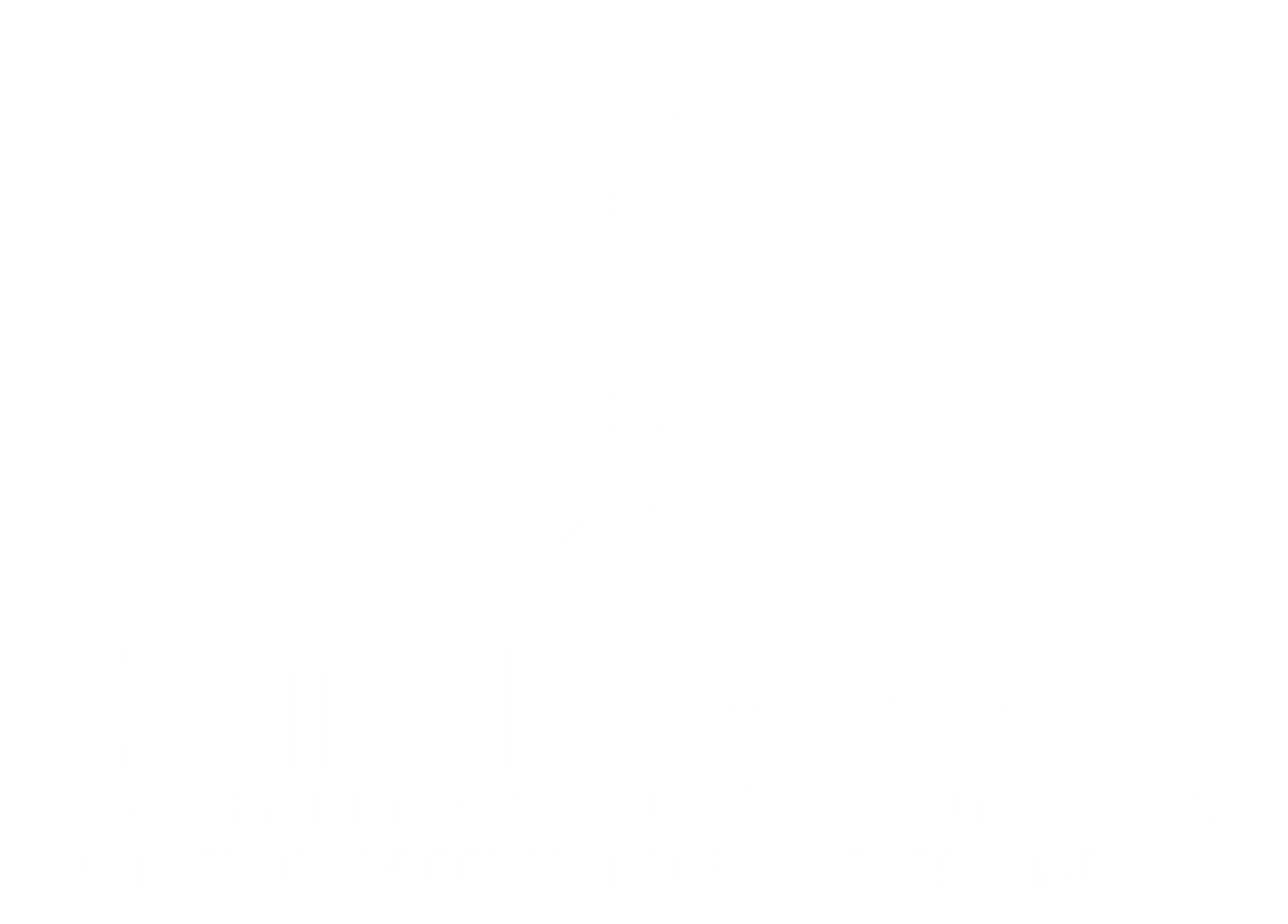 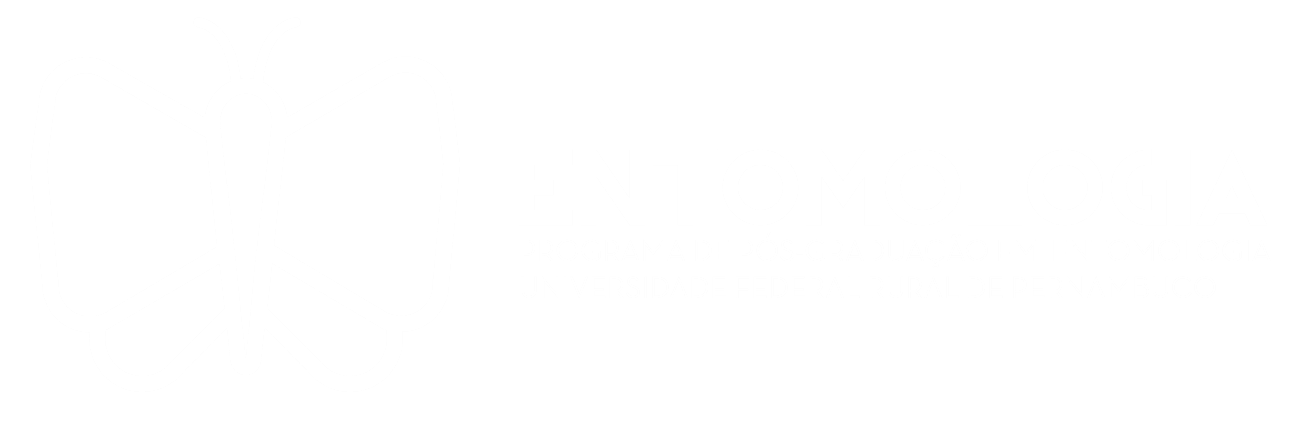 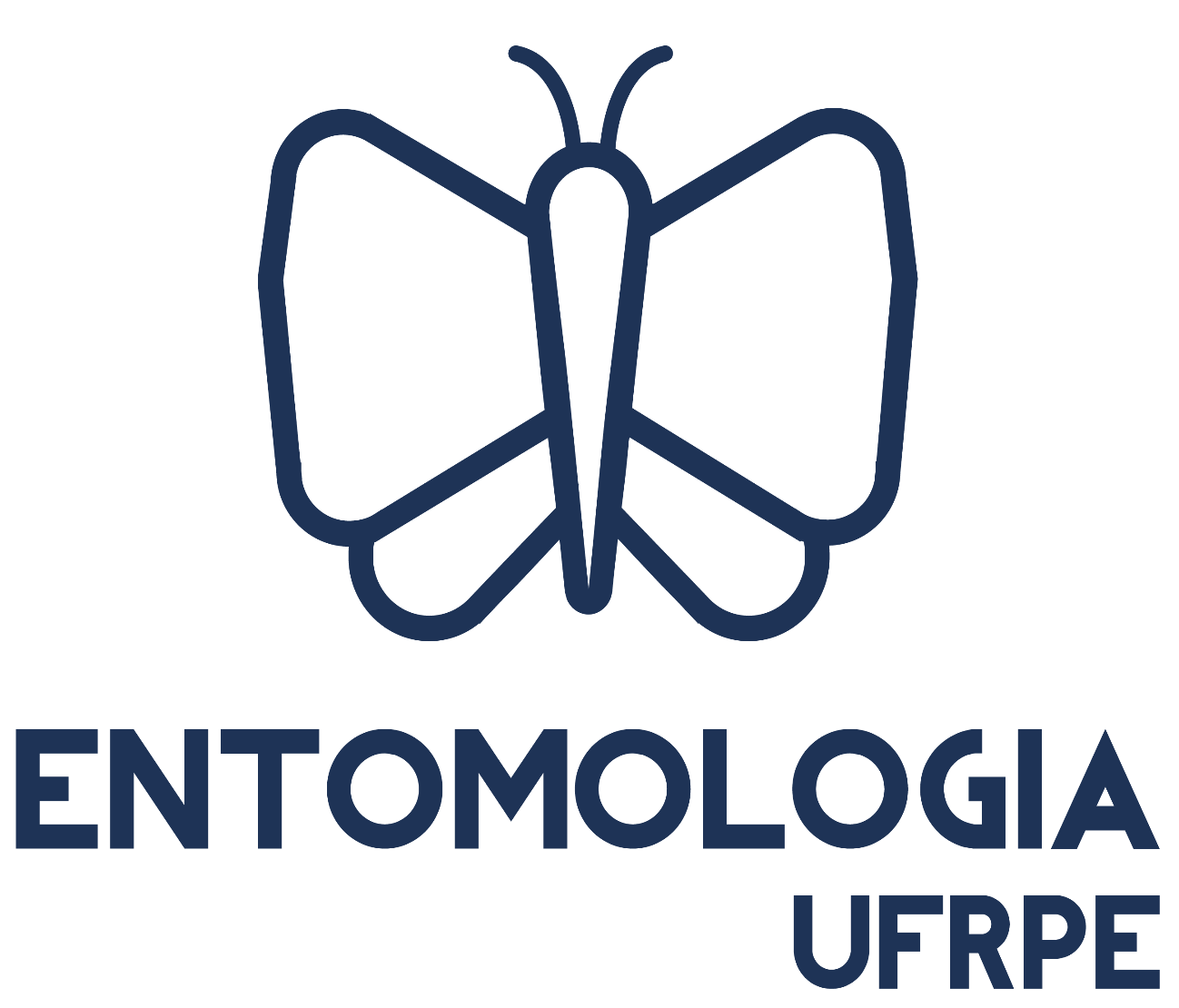 